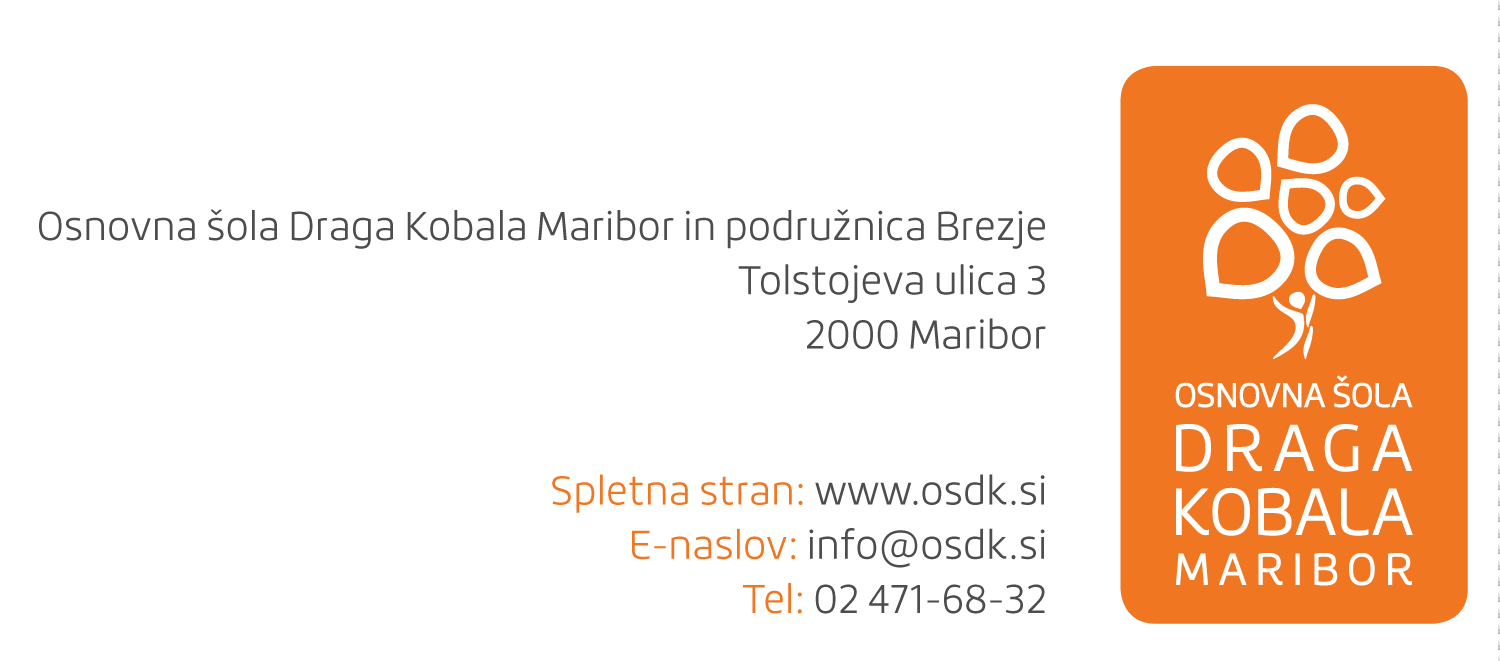 Maribor, 31. 7. 2022O B V E S T I L ONovo šolsko leto bomo pričeli v četrtek, 1. septembra  2022 in sicer:1.) MATIČNA ŠOLA:učenci od 2. do 5. razreda ob 8.00  uri v telovadnici,učenci od 6. do 9. razreda ob 8.30  uri v avli,učenci 1. razreda ob 9.00  uri v telovadnici.2.) PODRUŽNICA BREZJE:učenci 2. in 3. razreda ob 9.30  uri,učenci 1. razreda ob 11.00  uri.V četrtek, 1. septembra 2022 ni organiziranega jutranjega varstva in podaljšanega bivanja. Učenci bodo 1. septembra 2022 imeli malico, ostale šolske prehrane prvi šolski dan ne bo. Šolskih potrebščin učenci še v  četrtek, 1. septembra 2022 ne potrebujejo, zadoščata beležka in pisalo.Urnik se lahko spremeni glede na epidemiološko sliko oz. navodila MIZŠ oz. NIJZ.